kell 10:19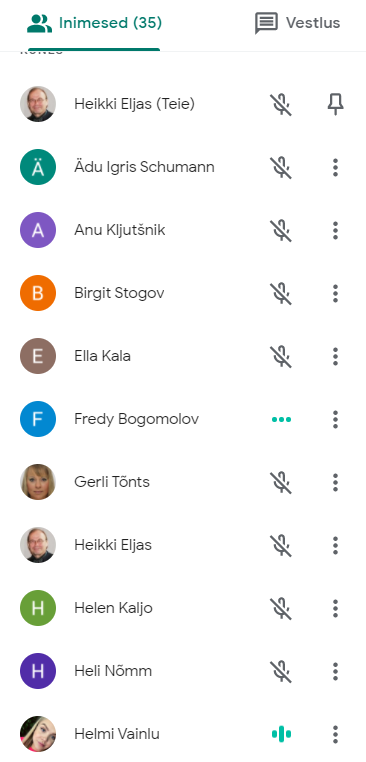 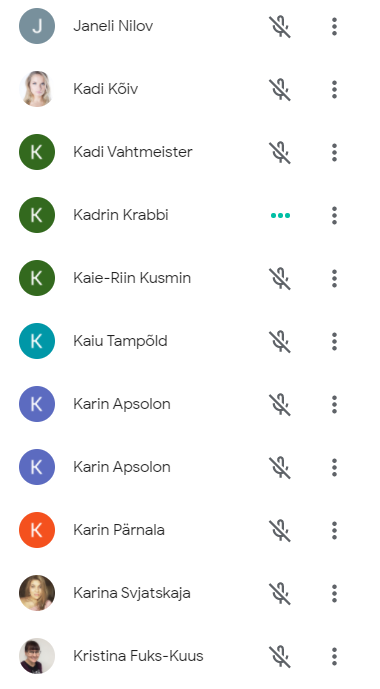 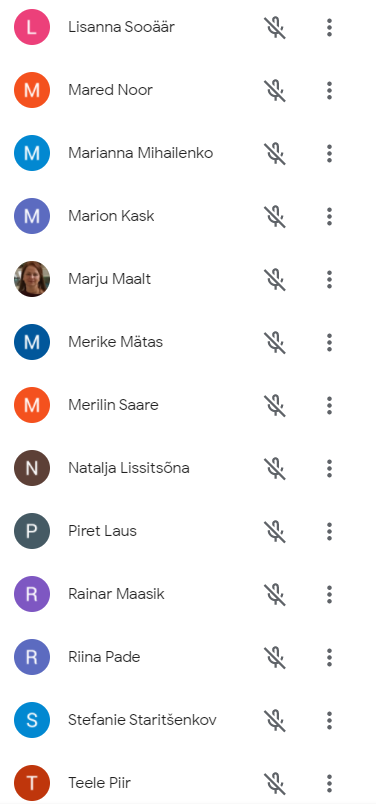 kell 11:00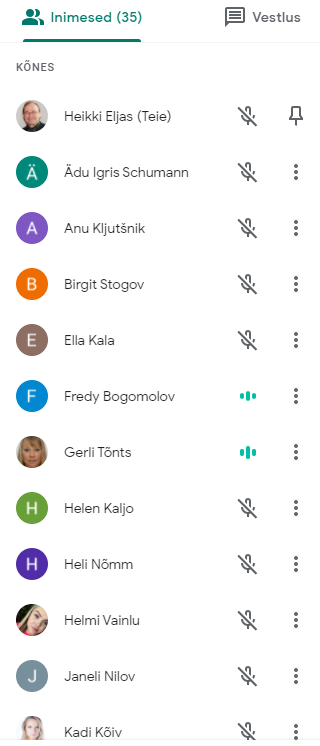 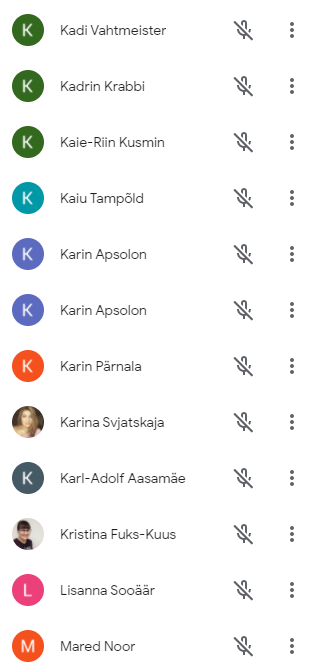 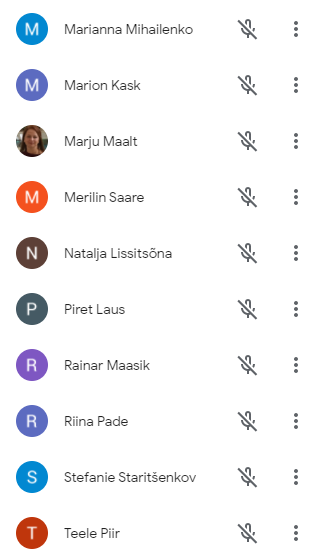 Kell 12:00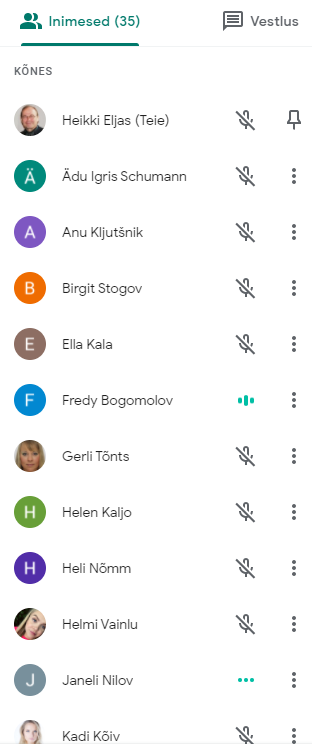 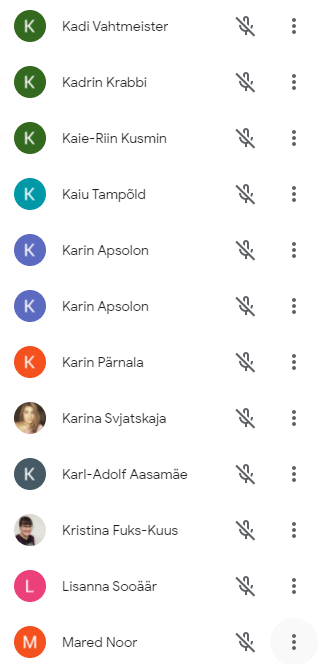 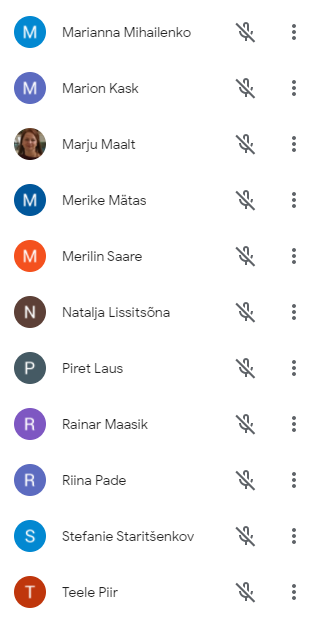 13:00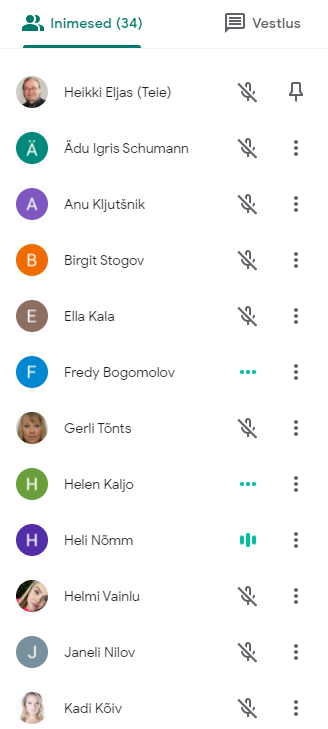 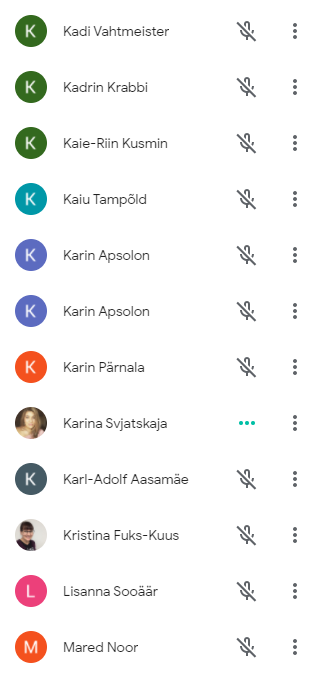 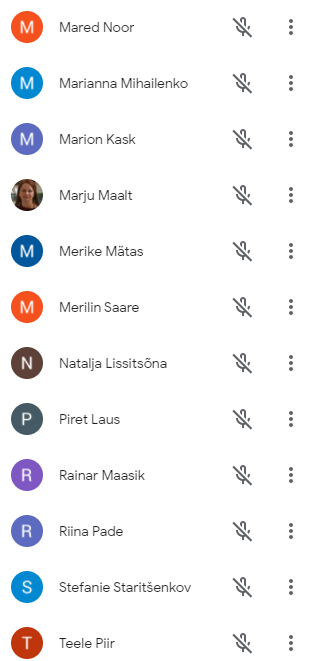 Kell 14:00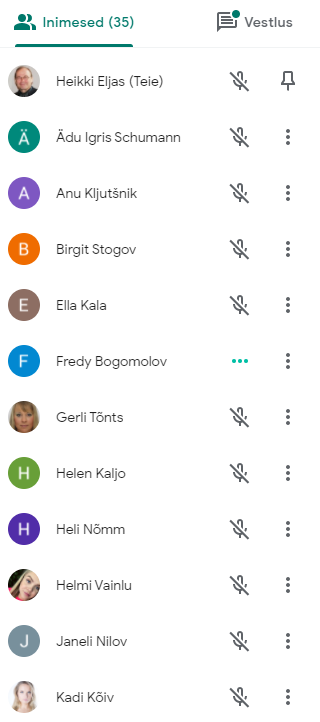 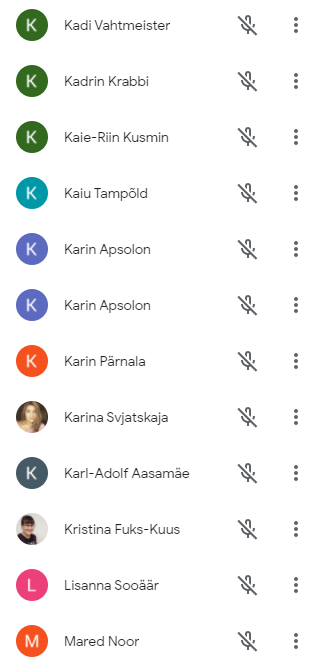 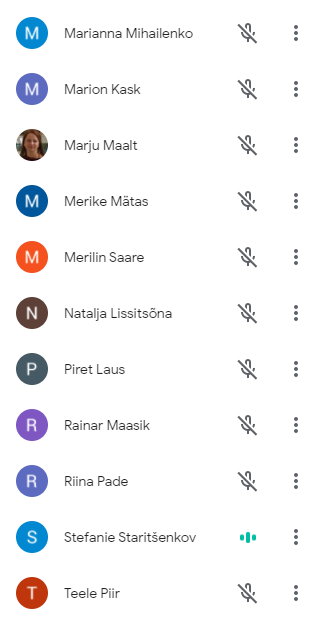 Kell 14:57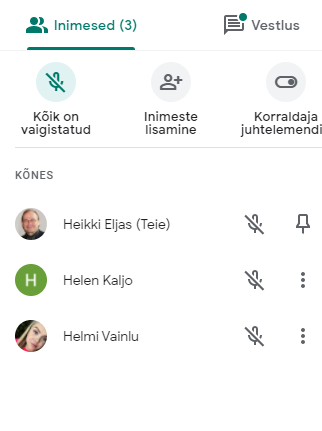 